Publicado en Barcelona el 30/01/2017 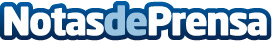 El impacto del Big Data en la logística empresarial continúa aumentando en 2017Simplificar los procesos y crear estrategias inteligentes a través del análisis de datos está presente, cada vez más, en la planificación de las empresasDatos de contacto:Aida932696160Nota de prensa publicada en: https://www.notasdeprensa.es/el-impacto-del-big-data-en-la-logistica Categorias: Finanzas Logística Otras Industrias Innovación Tecnológica http://www.notasdeprensa.es